Urban and Housing IndicatorsUrban indicators                                                                                                                                     Release Date: 8/2013    Source: Data (2004) from the General Census of population and housing each year. Poverty data: report of the poverty situation in Jordan (2010), (2012) – website/Department of statistics. Reports of Jordan (2006), (2007), (2009), (2010), (2011), (2012) /Department of statistics. Statistical Yearbook 2008, 2009, 2010, 2011-Department of statistics. The strategy against poverty and its Executive years (2011-2013)/general framework of axis infrastructure and housing. Ministry of planning and international cooperation. Jordanian Central Bank releases for years comparison. (N.A.): means that data is not available.  *: Quarterly estimates.   •: Initial values.Urban indicators  Source:  Reports of  Jordan (2006), (2007), (2009), (2010), (2011), (2012) /Department of statistics website. www.dos.gov.jo  Jordanian Central Bank releases and the website. www.cbj.gov.jo and the official books from Jordanian Central Bank.   Annual report (2010), (2011), (2012) /DLs.  Study of financial leasing in the Jordan/IFC ( I.F.C).  (N.A): means that data is not available.  *: Quarterly estimates.Urban indicatorsSource:  Housing Census 2004/Department of statistics. Reports of Jordan (2004), (2006), (2007), (2008), (2009), (2010). The Department of statistics.  Household expenditures and income survey (2006), (2008), (2010).  Previous estimates of indicators/ Housing and Urban Development Corporation.  (N.A): means that data is not available.Urban indicatorsSource:  Reports of  Jordan (2004), (2006), (2007), (2008), (2009), (2010), (2011), (2012) / The Department of statistics.  Construction statistics (2004), (2006), (2007), (2008), (2009), (2010), (2011) / The Department of statistics.  DLS/monthly reports/real estate trading and sales reports.  *: Quarterly estimates.     Note: (N.A.) means that data is not available.Housing indicatorsSource: Data (2004) from the General Census of population and housing each year /Department of statistics. Data (2006), (2008), (2010),  from the household expenditures and income survey /Department of statistics. Reports   of Jordan (2006), (2007), (2009), (2010), (2011), (2012)  /Department of statistics. Ministry Of Finance / General Budget Department. Jordanian Central Bank releases for years comparison  And website.  DLs.www.DLS.gov.jo.  (N.A): means that data is not available. *: Quarterly estimates.     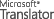 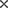 Original4139Indicator  typeIndicator nameYearYearYearYearYearYearYearFrequency of data collectionIndicator  typeIndicator name2004200620082010201120122013Frequency of data collectionPopulationTotal population (000) 5350560058506113 6249  6388annualPopulationPopulation density (person/km2) 60.363.165.968.870.4 71.9annualPopulationUrban population (%) 82.382.682.682.682.6 82.6annualPopulationPopulation growth rate (%)2.62.32.22.22.2 2.2annualPopulationRate of natural increase (%)2.42.12.12.1 2.1 2.1annualPopulationTotal households (000) 9911037108311321157 1173annualPopulationHousehold growth rate3.12.32.22.3 2.2 1.4PopulationAverage household size (person) 5.45.45.45.45.4  5.4annualEconomicGDP growth rate ( current prices) (%)11.924.327.910.9* 9.1• 7.3•annualEconomicGDP  Per capita ((JD)1512198127363069 *3277• 3439•annualEconomicMedian annual income of household  (JD)4530466256896477 -  -Every two yearsEconomic(%) Change in income (simple growth rate during 2 years)7.72.92213.9EconomicGeneral poverty line per person per year-JD/constant prices 392 (2002)556680814 -  -Every two yearsEconomicThe poverty rate in the Kingdom14.2 (2002)13.013.314.4 -  -Every two yearsEconomicUnemployment rate (%)14.61412.712.512.9 12.2 12.6 *Quarterly EconomicEmployment in the construction sector (%)7.16.36.46.4666.6*Quarterly EconomicRatio of  Jordanian employment Remittances  abroad of GDP18161414.210.510.29.97*Quarterly EconomicDomestic savings ratio to GDP-2.9-3.3-1.1•3.1 •(2009) 3.1• (2009)annual EconomicInflation rate   (%)2.66.313.954.44.8 6.5*QuarterlyEconomicPercentage contribution of construction sector to GDP at current prices 4.04.14.34.8*4.3 •4.4 •annual EconomicRatio of Contribution of construction sector (residential buildings) in Gross Fixed Capital Formation.42.344.944•42.8• (2009) 42.8• (2009)annual EconomicValue added of the construction sector at current prices (M JD)324.4429.0697.9896.2* 888.0* 961.7*annual Indicator  typeIndicator nameYearYearYearYearYearYearYearFrequency of data collectionIndicator  typeIndicator name2004200620082010201120122013Frequency of data collectionHousing financeTotal credit facilities extended by licensed   banks for the construction sector (MJD). 953156122933167338636693835*QuarterlyHousing financeThe ratio of credit facilities extended for the construction sector to total credit facilities extended to all sectors by licensed banks.15161821.921.520.721QuarterlyHousing financeTotal housing loans extended to individuals from banks (MJD)1895025081317140117521906*QuarterlyHousing financeThe ratio of housing loans  extended  to individuals from commercial banks 79806676.470.264.361.1*QuarterlyHousing financeThe ratio of housing loans  extended  to individuals from Islamic banks 21203423.629.835.738.9*QuarterlyHousing financeTotal housing loans extended  to individuals of funds ( MJD ) 2326413549 annualHousing financeThe value of real estate leasing contracts ( MJD ) --102 102202846 454annualHousing financeTotal refinance loans ( MJD) 2856.51196533 103annualHousing financeWeighted average interest rates on credit (loans and advances)7. 5908. 5609. 4809.0108.678.959.070*QuarterlyInfrastructure servicesHUs. Connected to water network (%) 97.797.797.796.796.7(2010)96.7(2010)annualInfrastructure servicesHUs. Connected to electricity network (%)99.999.099.999.999.9(2010)99.9(2010)annualInfrastructure servicesHUs. Connected to sewage system (%)60.157.359.959.759.7(2010)59.7(2010)annualInfrastructure servicesThe ratio of government spending on infrastructure to GDP at constant prices N.A.N.A.4.35.075.053.01annualIndicator  typeIndicator nameYearYearYearYearYearYearYearFrequency of data collectionIndicator  typeIndicator name2004200620082010201120122013Frequency of data collectionHousing inventory Total no. of housing units in the Kingdom (000) 122194410381395  -  -Data according to General Census of population and housing (every 10 years)Housing inventory Type of  housing unitsData according to General Census of population and housing (every 10 years)Housing inventory The ratio of housing type (House-apartment-villa) to the total number of dwellings 97.7-  --  -  -Data according to General Census of population and housing (every 10 years)Housing inventory The ratio of apartments housing  to the total number of dwellings72.462.3  66.669  -  -Data according to General Census of population and housing (every 10 years)Housing inventory Type of occupancy Data according to General Census of population and housing (every 10 years)Housing inventory Number of occupied dwellings 940147  -  -Data according to General Census of population and housing (every 10 years)Housing inventory Ratio of occupied housing units to the total number of housing units77-  --  -  -Data according to General Census of population and housing (every 10 years)Housing inventory Ratio of marginal housing units to the total number of housing units0.27-  --  -  -Data according to General Census of population and housing (every 10 years)Housing inventory Ratio of Vacant dwellings to the total number of dwellings 18-  --  -  -Data according to General Census of population and housing (every 10 years)Housing inventory TenureData according to General Census of population and housing (every 10 years)Housing inventory The number of occupied dwellings owned 689431  -  -Data according to General Census of population and housing (every 10 years)Housing inventory The ratio of housing owned by total occupied dwellings 73.3 68.3 67.3 73.1  -  -Data according to General Census of population and housing (every 10 years)Housing inventory The number of occupied dwellings rented222881251751  -  -Data according to General Census of population and housing (every 10 years)Housing inventory The ratio of rented dwellings to the total occupied dwellings. 23.723.724.223.2  -  -Data according to General Census of population and housing (every 10 years)Housing inventory The ratio of occupied dwellings for free0.57.47.22.9  -  -Data according to General Census of population and housing (every 10 years)Housing inventory The ratio of occupied dwellings for work2.40.71.20.8  -  -Data according to General Census of population and housing (every 10 years)Housing inventory Housing area Data according to General Census of population and housing (every 10 years)Housing inventory Median housing area (m2) 114110110120  -  -Data according to General Census of population and housing (every 10 years)Housing inventory The average number of persons per room. Person/room 1.7 1.5 1.41.3  -  -Data according to General Census of population and housing (every 10 years)Housing inventory Average no. of rooms per HU. (room) 3.2 3.8 3.84  -  -Data according to General Census of population and housing (every 10 years)Indicator  typeIndicator nameYearYearYearYearYearYearYearFrequency of data collectionIndicator  typeIndicator name2004200620082010201120122013Frequency of data collectionHousing productionTotal  housing  production Housing productionNumber of residential buildings  licenses 130771262387328447884190575272*QuarterlyHousing productionNumber of licensed dwellings 35052377193711125029383823878822858*QuarterlyHousing productionTotal area of licensed residential buildings    (000 m²)5762669651484562648667213897*QuarterlyHousing productionPrivate sector (owner building + housing companies) Housing productionNumber of residential buildings  licenses130411259686978402881790395264*Quarterly Housing productionNumber of licensed dwellings34977376493702424639383333872522842*QuarterlyHousing productionTotal area of licensed residential buildings    (000 m²)5749668151354511647767103895*QuarterlyHousing productionNumber of housing units completed 3210929389278683112025606 36789annualHousing productionThe organized  private sector (companies House)Housing productionThe organized private sector production estimates (in terms of sales contracts) 919410801 (2007)12206122821724617021annualHousing productionThe ratio of the contribution of the private sector organization of housing production (in terms of sales relative to the total number of housing units completed in the same year) 28.636.843.839.567.4 46.3annualHousing productionAnnual housing need 29860317393217932645328873333233777annualHousing productionMedian price of housingN.A.N.A.44810440004730050000annualIndicator  typeIndicator nameYearYearYearYearYearYearYearFrequency of data collectionNotesIndicator  typeIndicator name2004200620082010201120122013Frequency of data collectionNotesAdequacy of housing and repayment capacityPrice  indicators Adequacy of housing and repayment capacityHouse price to income ratio. 8.18.1(2004) 7.96.8  -  -Every two yearsAdequacy of housing and repayment capacityHouse rent to income ratio.18.820.719.722.2  -  -Every two yearsAdequacy of housing and repayment capacityIndicators  of  quality Adequacy of housing and repayment capacityFloor area per person.21.120.420.422.2  -   - Every two yearsSupply of housingQuantitative  indicators Supply of housingHousing production / 1000 population (in terms of the number of housing units completed). 65.24.85.14.1 5.8annualSupply of housingHousing investment (in terms of real estate market size). 24.749.439.731.930.725.127.5*QuarterlySupply of housingHousing demand  indicators Supply of housingThe ratio of housing loans (Construction) extended by licensed banks to total credit facilities  extended   for the construction sector. 19.832.222.241.841.447.849.7*QuarterlySupply of housingIndicators  of  housing  supply Supply of housingInfrastructure expenditure (JD/people)N.A.N.A.68.182.8 82.849.5annualKingdom